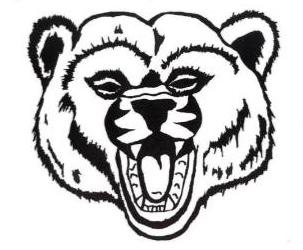  SCOTIA UNION SCHOOL DISTRICT 417 Church Street   P.O. Box 217 Scotia, California  95565 Phone (707)764-2212  Fax (707)764-5111 Amy Gossien, Superintendent/PrincipalAugust 31, 2020	The governing board of SCOTIA UNION SCHOOL DISTRICT, in order to comply with the requirements of Education Code Section 60119 will hold a public hearing on SEPTEMBER 10, 2020 at 7 PM Via Zoomhttps://us04web.zoom.us/j/79487096703?pwd=STMwdVlsWXU3Qk9RcG5QMUFPcG1odz09Meeting ID: 794 8709 6703Passcode: bearsto verify that textbooks and instructional materials were provided to all students, including English learners that are aligned to the academic content standards and consistent with the cycles and content of the curriculum frameworks in the following subjects:Mathematics Science History (Social Science) English/Language Arts Visual and Performing Arts